Det här avsnittet av i mörkret med presenteras i samarbete med Swedavia.I Mörkret Med
Rami Al-Khamisi
Foto med Anna Bergholtz, Rami Al-Khamisi och Ulf Nordquist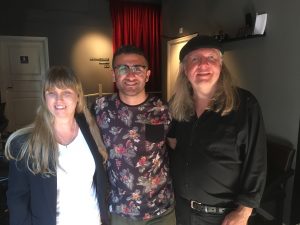 Intro
Del 1: Möte med gästen
Pausmusik
Del 2: Samtal med gästenDel 3: Snabbfrågor
Avslut------------------------------------------
Intro
------------------------------------------
Ulf: Hej hej.Rami: Hej, Rami. Trevligt!Ulf: Hej Rami, trevligt. Hur mår du?Rami: Jag mår bra. Det är jättevarmt där ute.Ulf: Ja det är ju det. Det är sommar typ, plötsligen.Rami: Verkligen!--Vinjett—Anna: Välkommen till i mörkret med. Jag heter Anna Bergholtz. Tack till alla er som lyssnar på oss.
För att ni inte ska missa något avsnitt av i mörkret med vill vi tipsa er om att prenumerera på podden. Det gör ni enkelt i er podcast-app som kan laddas ned i paddan eller mobilen.
Och vet ni? Gör ni det så missar ni inte heller vårt nästa avsnitt som kommer redan, ja, i nästa vecka; för då bjuder vi nämligen på vårt första bonusavsnitt. Missa inte det!
Nu till dagens avnitt och gäst. En person som kämpar mot sociala orättvisor och för ett jämlikt samhälle. Som sexåring flydde han med sin familj från Irak och anlände med flyktingbåt till Gotland under hemska omständigheter. Han växte sen upp i Husby och var med och startade gräsrotsrörelsen Megafonen. Idag är han utbildad jurist och brinner för rörelsejuridiken. Vi pratar om allt det här och kommer in på likheterna mellan grupper som bryter normen och den kamp som förs.
Det blir också test av andra sinnen än synen och som vanligt bjuder Ulf Nordquist på livemusik.
Ljudtekniker är Jan Dahlqvist. 
Det här är i mörkret med rättvisekämpen och rörelsejuristen Rami Al-Khamisi.------------------------------------------
Möte med gästen
------------------------------------------Ulf: Har du hört talas om Svartklubben förut?Rami: Bara hört talas om, men aldrig varit här. Första gången.Ulf: Vad bra. Men du, ska vi göra ett försök att gå in?Rami: Vi gör det.Ulf: Det tycker jag. Då ska vi gå fram här borta. Så! 
Bakom här så blir det mörkt. Så om du tar tag i min arm här.Rami: Okej, då gör jag det.Ulf: Så, då ska vi in här innanför gardinerna.Rami: Det blir mörkare och mörkare.Ulf: Ja, det sker nog ganska fort. Hur känns det?Rami: Spännande! Lite nervöst också.Ulf: Jag ska säga att det är ju inget farligt här inne utan..Rami: Nej, nej...Ulf: ..så det kommer gå bra. Nu ska vi ta en liten högersväng här.Rami: Okej.Ulf: Då kommer vi in i det som är matsalen. Där passerade vi in i den.Rami: Du äger alltså den här klubben?Ulf: Ja. Rami: Hur länge har du haft den?Ulf: Sedan 2012 har jag hållt till här på Södermalm. Nu kommer du upp på en matta.Rami: Ja.Ulf: För oss som jobbar här, så är det här själva motorvägen. Här kan man gå för här är det inga bord och inga människor så här är det safe. Nu när vi har kommit runt lite pelare så har vi i närheten av där du ska få träffa på Anna. Jag tror hon sitter här nämligen och väntar på dig.Anna: Hej Rami! Välkommen!Rami: Hej Anna, hej! Tack så mycket.Ulf: Rami, jag ska sätta din arm på en stolsrygg. Där är den. Så kan du slå dig ned här.Anna: Hallå!Rami: Hej, hur är det?Anna: Det är bra. Själv då?Rami: Jo då, det är bra.Anna: Hur går det på vandringen in i mörkret?Rami: På väg att vänja mig. Jag tror att det tar kanske en stund innan man inser att man har öppnat ögonen men att det fortfarande är mörkt.Anna: Det är jätteroligt att ha dig här. Rami: Tack, det är kul att vara här faktiskt.Anna: Du ska få känna framför dig, för du har ett bord. Så du kommer lite närmre bordet och mikrofonen är en sån här radiomikrofon. Känner du att du har den framför dig?Rami: Ja, det känner jag. Just det. Anna: Så att, där! Så att du inte slår huvudet i. Rami: Jag var nära faktiskt, med munnen, men nu har jag rätt avstånd tror jag. Anna: Men du, jag ska se om vi kan hitta varandras händer så att vi kan hälsa ordentligt.Rami: Absolut.Anna: Nu har jag lagt min hand framme på bordet här. Där! Vi hittade direkt. Du har ringar på dig känner jag. Rami: Det är en ring som är gjord av kokosträ, jag köpte den i Brasilien.Anna: Jaha!Rami: Så det stämmer. Anna: Kokosträ?Rami: Ja, jag studerade i Brasilien och där fick jag tag på den här. Jag tycker om att ha den på fingret. Jag vet inte varför.Anna: Är det något minne från den tiden?Rami: Ja, det blir det. Jag drömmer mig bort ganska ofta och då hamnar jag i Brasilien faktiskt.Anna: Vi ska prata mer om det strax.Rami: Absolut. Anna: Först ska du få beskriva dig själv. Vem du är.Rami: Vem jag är? Det är en sån fråga som man nästan inte vet var man ska börja. 
Men idag är jag 29 år gammal, snart 30 år fyllda. Jag har precis gått klart min universitetsutbildning. Jag tog juristexamen. Är bror till fyra syskon och bor i Husby, hemma fortfarande. Född i Baghdad och flyttade till Sverige när jag var jätteliten, som sexåring. Pratar olika språk; portugisiska, arabiska, svenska, engelska. 
Allmänt nyfiken på människor, på samhället och är en person som försöker resa när jag får tillfälle.Anna: När skulle du säga att du trivs som fisken i vattnet?Rami: Jag skulle säga när jag har fått en fin relation med människor runtomkring mig. Det kan vara alltifrån sådana här tillfällen när man får lära känna personer till när man befinner sig i något land som man besökt och får kontakt med nya människor, besöker nya platser eller kanske läser någonting som man tycker är otroligt intressant och givande. Då kan jag verkligen känna att jag uppskattar just de stunderna och det är berikande. Jag har väl förstått någonstans på vägen att jag värderar fina vänskaper och fina relationer kanske mer än att ha en jättefin bil eller en dyr lägenhet eller liknande. Och sen mat, det gillar jag också!Anna: Vilken tur för det ska vi alldeles strax få in, lite att tugga på (skratt).Rami: Vad trevligt!Anna: Så vi kan väl nästan se om Ulf har tid att komma in och ge oss lite sådant?Ulf: Här får du ett glas. Här står det.Rami: Tack. Perfekt.Ulf: Här kommer det en flaska. Här kommer det en öppnare. Så kan vi se om du kan göra något av dem.Rami: Jasså, jag ska göra det? Ulf: Ja, du ska göra det. Det är du som är här!Rami: Okej. Då ska vi se (ljud av kapsyl som öppnas)Anna: Det gick snabbt!Ulf: Steg ett gick bra.Rami: Det gjorde det va? Steg två verkar också gå bra.Ulf: Ja det där låter perfekt.Anna: Det låter bra (skratt).Rami: Det känns mysigt. Ulf: Då ska du få en skål här och en till skål som ser ut på ett annat sätt.Anna: Jag tänker att innan du stoppar händerna i skålarna att du ska använda din näsa lite.Rami: Just det. Vad gott det luktar.Anna: Känner du igen doften?Rami: Det gör jag (andas in djupt genom näsan).Anna: (skrattar) Du tar verkligen djupa andetag!Rami: Det är en bra fråga. Doften känns bekant men jag kan inte sätta ord på vad det är. Faktiskt inte.Anna: Då får du använda händerna och smaken.Rami: Mmmm!! Wasabinötter! Det vore jag varit bättre på att gissa.Anna: Jaha, doften menar du? Ja. Men där är en skål till.Rami: Okej?Anna: Den kanske du tar lättare på doften. Rami: Är det frukt eller? Anna: Mmm...Rami: Är det jordgubbar?Anna: Ja!Rami: Okej, tur!Anna: Ett av två rätt.Rami: Jag äter mycket wasabinötter men jag vet inte varför jag var...Anna: Du gör det? Och ändå var det lite knepigt här.Rami: Ja det var det. Anna: Varför tror du det då? Rami: Jag tror att man kanske inte har använt det sinnet så mycket, när man ska försöka lukta till sig mat. Det var en ny doft helt plötsligt, som jag har smakat på och som jag såklart har uppskattat – men det var inget jag var medveten om, vad wasabi luktade.Anna: Men det var ju bra för jag vet ju inte vad du gillar, så då var det bra att du gillar det i alla fall.Rami: Jag gillar det jättemycket. Vi brukar ha lite wasabitävlingar när vi äter sushi. Anna: Okej?Rami: Vem som kan ta mest wasabi på sushin. Det började som en rolig grej och sen.. (skratt)Anna: Hur brukar du själv ligga till i den tävlingen?Rami: Någon gång när jag fyllde år så beställde vi hem till familjen och några vänner var där. De började hetsa varandra om vem som kunde äta mest wasabi. Så de började lägga det på chips och äta. Det var inte bland de topp tre kan jag säga.Anna: Jag ska ta en jag med, ska se om jag hittar. Där va? Åh! 
(frasljud) Det var lite drag i dem ändå!(Rami och Anna fnissar)Rami: Ja verkligen!Anna: Du har lite jordgubbar där med som..Rami: Ja, jag har smakat en jordgubbe. Men det var jag lite bättre på att gissa.Anna: Ja. Rami: De doftar ganska mycket. Tack för det, det kändes gott!Anna: Det är bara att ta för dig. Vi ska få in lite mer om en liten stund som du ska få gissa vad det är. Du berättade ju att du är en av fem i en syskonskara och att du kom hit från Baghdad som liten.Rami: Precis.Anna: Hur kommer det sig att du hamnade i Sverige?Rami: Kanske desto mindre var det ett mindre medvetet val att vi hamnade i Sverige för mina föräldrar, men däremot så ville de ge sig ut från Irak. Vi hade ett gott liv i Irak. Pappa var guldsmed. Deltog i ett långvarigt krig mot Iran, vårt grannland, men märkte väl att landet inte var på väg in i bättre tider så då försökte han samla ihop pengar. Vi var nog de första i släkten som då ville ge oss ut mot Europa. Det är ovanligt att man flyr som familj tillsammans. Ofta är det då mannen som åker före. Så via en massa länder hamnade vi på en liten gummibåt, en liten fiskebåt, som strandade på Gotland och det minns jag att det var starka minnen fastän jag var sex år. Vi fick hoppa på mindre gummibåtar för att han som smugglade inte tog sig hela vägen till kusten. Då minns jag helikoptrar, Röda Korset som var på plats och så. Anna: Men kommer du ihåg  vad du hade för känslor när du kom med båten in till Gotland?Rami: Rädd. Jag tror jag var ganska rädd. Jag minns att det var en gammal person i den där lilla fiskebåten som vi alla skulle trängas in i, avled. Och det luktade jättemycket när vi satt där i källarförrådet. Anna: Reste ni långt med den personen som var avliden?Rami: Jag minns att det var länge. Nu är det ju svårt att veta hur det var med tidsuppfattningen men under de omständigheterna så minns jag att det var fruktansvärt. Sen fick man gå upp och ta luft och sånt där men sen visste man inte var vi skulle hamna. Anna: Men när ni kom hit, var det självklart att ni skulle få stanna då?Rami: Jag tror att det gick ganska fort att få uppehållstillstånd och vi blev svenska medborgare efter några år. Det första området vi bodde i var Åkersberga, strax utanför Stockholm. Där trivdes vi ganska bra, alltså vi som barn och så men mina föräldrar kände sig väl lite isolerade och så.
Det gjorde väl att de ville komma lite närmre vänner och föreningslivet, det arabiska föreningslivet. De hade åkt jättelångt, både till Skärholmen, Rinkeby och Husby för att ta sig till olika fester som de mandéiska gruppen som vi tillhörde hade. Det är en liten religiös minoritet i Irak.
Då valde de att flytta till Husby och sen dess har jag bott där med undantag från utomlandsvistelser.Anna: Men hur var det där? För man har ju en bild av Husby, det vet du säkert. Många har den här bilden från media att det är mycket kriminalitet, de här bilbränderna bland annat. Vad är din bild av Husby, från din uppväxt?Rami: Medias bild av liknande områden som Husby är någonting som vi starkt har ifrågasatt många gånger. För vi tycker att det är en förenklad bild, en negativ bild, ett stigmatiserande. Med det sagt så innebär det inte att det inte finns problem. Jag minns när vi började organisera oss där, så var det just de problemen som vi också såg. Vi såg många av våra vänner som valde bort skolan, vi såg många av våra föräldrar inte ha tillgång till arbete. Vi upplevde en stigmatisering men vi ville vara med och diskutera de här frågorna, orsakerna och vad det gör med oss människor, om det finns lösningar på de här problemen. Och det fanns så mycket annat som vi var stolta över.
Jag tycker fortfarande att det är ett stort problem att det skrivs om Husby på ett sätt som många kanske inte kan känna igen sig i, som bor där. Att det tas till överdrifter.Anna: Men varför tror du att det är så? Rami: Det är en bra fråga. Jag har undrat precis samma sak. Kanske att man inte ser människor där som en del av det svenska samhället, som svenskar. Fram till idag har vi bara använt olika definitioner för att beskriva de här områdena. Utanförskapsområden, segregerade områden, förorter, ja alla möjliga. Istället för att prata om vad som lett till det, att våra städer har blivit mer ojämlika, att det finns människor som växer upp med olika förutsättningar som känner att det är väldigt svårt att etablera sig i samhället. Att de besluten vi tar tas över huvudet på lokala människor.
Det är en massa saker som jag tror att vi behöver sätta oss ned och utvärdera, hur våra institutioner och myndigheter arbetar – och att göra det utifrån förutsättningen att de människor som bor i Sverige ska vara med och skapa samhället tillsammans.Anna: Tillsammans ja.Rami: Nu är det inte så. Vi har väldigt homogena maktinstanser, apropå journalistiken och medierna, vårt politiska system. Det tror jag blir väldigt skevt och väldigt snävt, väldigt förenklat. Folk säger idag i Sverige ”man har ju inte kunnat diskutera det öppet, kan man inte ifrågasätta invandring, hur kan man inte ifrågasätta?”. Så länge jag har bott i Sverige har det alltid diskuterats men frågan är vem diskuteras det med?Anna: Man är inte med i samtalet.Rami: Jag tycker inte det är så.Anna: Jag känner igen det utifrån mitt perspektiv. När man pratar om personer med funktionsnedsättning, arbetsmarknaden till exempel. Hur många är vi själva med i samtalet och pratar om hur arbetssituationen kan se ut och vad som behöver göras för att man ska kunna jobba, och att man faktiskt kan jobba. Det är oftast inget problem. Det är de andra som oftast ser en massa problem.Rami: Jätteintressant! Eller hur? Ja verkligen. Jag tror verkligen det finns en massa gemensamma referenspunkter där och det gör också att det finns ett slags krav på människor, framförallt tror jag människor som kommer från andra länder, någon slags tacksamhetsskuld.Anna: Du tror det?Rami: Ja, jag tror det. Om någon skulle säga ”vet du vad, vi upplever att det finns diskriminering på arbetsmarknaden och att det är svårt att lära sig språket”, så kan den få till svar ”du ska inte klaga på det för vi har tagit emot dig, du ska vara tacksam att Sverige gjorde det”. 
Det ska inte spela någon roll om dina föräldrar flytt eller inte, de har redan gjort sin kamp.Anna: Men fick dina föräldrar höra det?Rami: Alla vi har hört det. Många av oss har hört det.Anna: Även du?Rami: Ja, absolut. ”Om du inte är tacksam så vet du var flygplatsen är, det är bara att åka hem.”
Det tror jag kanske är skillnaden mot andra marginaliserade grupper, grupper som också känner att de inte blir behandlade likvärdigt. ”Åk hem!”.Anna: Nej det får man ju inte, men jag tror att till exempel om du väl har fått ett jobb om du väl har fått en funktionsnedsättning, då ska du absolut inte klaga över det jobbet du har för att många kan ju tycka då att ”du har ju ett jobb i alla fall och många andra har inte det, som har en funktionsnedsättning.” Det finns liknande referenser men det är inte samma sak ändå.Rami: Absolut. Det kan vara så. Det säger någonting, att ”om du har gett mig ett arbete så har vi lika rätt att påtala arbetsmiljöbrister, lika lön, när vi upplever att något är fel..”Anna: Jag tänker så här också, hur många gånger har du känt att andra är tacksamma för att du är här?Rami: Det har känts så när jag varit utomlands. När jag bodde i London som 19-åring. Det har känts så när jag pluggat i Brasilien eller när jag träffat jurister i Sydafrika och USA. Att ”wow, här är en person som kan flera språk, uppväxt i ett land med mycket historia, Irak, kom till Sverige, är på väg att utbilda sig, är med och påverkar och förändrar sitt samhälle, vill göra mycket.”
Det har förändrat min syn på mig själv, vad jag kan, på vilka vi är, att vi är människor med kompetenser och det kanske handlar om att det är ett samhälle som kanske inte har värderat det vi kan och det vi har med oss.Anna: Du säger när du varit utomlands, har du inte känt så när du varit i Sverige? Rami: Till och från. Det har ett pris att vara aktivist och hålla på med samhällsfrågor. Många gånger har jag nog fått höra uppskattande och stöttande ord och så men sen också att det finns människor som står ganska långt ifrån en och som blir provocerade att unga personer med annan bakgrund i förorten uttalar sig om vissa frågor. Jag tror att det skapar rädsla och avståndstagande till sitt eget samhälle, till våra myndigheter, till våran demokrati som inte är gynnsamt.Anna: Du har ju verkligen engagerat dig för att försöka förändra och skapa social rättvisa så att alla ska kunna få ta del av samhället, vara delaktiga och inkluderade. Vad var det som hände som gjorde att du bestämde dig för att du ville engagera dig aktivt?Rami: Jag tror att den resa som jag gjorde till London efter gymnasiet förändrade min syn också på Sverige och vår uppväxt. Det här var i samband med att jag åkte dit och skulle plugga engelska och fick ett jobb.. två jobb, till och med och började reflektera över hur svårt det var att få ett sånt jobb, i en klädesbutik exempelvis i Sverige. När jag kom tillbaka så följde en massa av de här tankarna med och jag ville på något sätt diskutera dem med andra. Det var också under de åren som jag såg hur mina föräldrar hade det, när jag begav mig till skolan. De ville jobba men de fick inte möjlighet till det. Folk ville jobba, folk kände sig deprimerade, folk kände sig utslagna när de inte kunde ta del av samhällslivet och ha fungerande ekonomi. Med den kombinationen av just resandet och alla de sakerna jag såg och upplevde – det skapade en frustration hos mig. Det här är inte bra och det här vill jag vara med och förändra. Anna: Men jag läste också att när du var 19 år gammal så bestämde sig du och dina kompisar att ni skulle ut på stan och gå ut. Vad hände då?Rami: Det stämmer. Det var också en sådan incident som fick mig att tänka mycket kring rättssystemet. Det var första gången jag och mina vänner ville in till krogen och vi blev nekade. Vi hade inte alls druckit och var välklädda och så. Han nekade oss och sa ”ni är inte med på gästlistan så tyvärr kommer ni inte in”. Då blev jag ganska arg, mina vänner också. Vi tjafsade inte mycket emot men jag försökte tala om för honom att det han gjorde var fel och jag gjorde en polisanmälan och försökte anmäla honom för diskriminering men mina vänner avfärdade det ”det där kommer inte hjälpa, du ska alltid hålla på att prata om rättvisa”. Då berättade vi dagen efter om detta för andra, äldre kompisar och de garvade minst lika mycket och inte mer ”vad tänkte du när du tänkte anmäla det här? Det är bara att vänja sig och gå vidare”.Anna: Vad var det dina kompisar i Husby menade då med att ni skulle vänja er?Rami: Vänja oss att det här inte är vårt land, att vi blir annorlunda behandlade och inte som svenskar för att vi ser ut som vi gör, ”slösa inte din energi, gå inte runt och må dåligt för det”. Det var deras försvarsmekanism och det har jag aldrig kunnat acceptera.Anna: När ni stod där i krogkön och de sa nej, varför tror du att de sa nej?Rami: Det är också en bra fråga, jag vet inte. Jag tänker att de kanske tänkte att ”det här kommer leda till problem, det kommer bli bråk”. Du vet, ibland har vi känt, och det är någonting vi fått lära oss – att platser, det kan vara fotbollslag eller bostadsområden eller skolor, att när det blir för många personer med utländsk bakgrund så har vita svenskar valt att byta. Det där kan låta kontroversiellt i vissas öron men det där att ”helt plötsligt blir den där klubben en blatteklubb eller blatteskola” och det slutar vara fint. Det blir inte status. Många väljer bort det.Anna: Det är ofattbart.Rami: Det är exakt så vi har upplevt det och därmed inte sagt att det inte också är icke-vita personer som också kan säga det. Anna: Men du var ju med och startade Megafonen. Berätta, vad är Megafonen för något?Rami:  Megafonen är en organisation som startade 2008-2009 för att kunna vara en organisation lokalt i Husby, som skulle försöka organisera ungdomar och göra det som vi tyckte att vi var i behov av både socialt och sen kom det att bli mycket politiskt arbete och opinionsbildande arbete.
Så vi höll på med allt ifrån folkbildningsverksamheter, harakat, vi bjöd in tunga experter och så, till läxhjälp till kulturverksamheter. Syftet har väl på något sätt ändrats under tiden men kärnan av Megafonens arbete har hela tiden varit att försöka socialt och politiskt försöka organisera människor och få människor att skapa egna plattformar för samhällsförändring. Och sen, absolut, vi anordnade demonstrationer, protester när vi kände att det var vissa politiska beslut som vi inte var överens om. Nedläggningar av skolor, samhällsservice, vårdcentraler.Anna: Vad skulle du säga att Megafonen har betytt för Husby och alla som bor där?Rami: Jag tror att det har stärkt många. Man har blivit mycket mer samhällsintresserad, mer politiskt medveten och kunnat se exempel på där människor, där vi, kunnat göra en förändring. Anna: Kan du ge något sånt konkret exempel?Rami: Exempelvis förändringen att vi helt plötsligt var 20 ungdomar som skapade vår egen tidning eller vi gjorde harakat, som var folkbildningsverksamheten som drog till sig flera hundra eller att vi var med och kämpade emot hyreshöjning eller att riva bort broarna i Husby med andra föreningar. Att få människor att känna sig stolta.Anna: Jag ska ta in Ulf här för vi ska få ha lite musik här.------------------------------------------
Pausmusik
------------------------------------------(Ulf sjunger och spelar gitarr)Jag behövs, du behövs
Vi har någonting att ge,Om vi törs att se varann, och de gåvor vi har fått
Då blir olikheten en styrka och vi kan ge nåt till varann
För tillsammans måste va’ vägen, som leder ända fram.

Låt oss bygga en värld för människor, alla människor
Där du och jag kan hjälpas åt och göra det vi kan
Det låter naivt och löjligt, men det är ändå möjligt
För trots allt är det du och jag som bygger morgonda’nVarje röst som blir hörd väcker upp en ny idé
Vi behövs, allihop, för vi har någonting att ge
Mångfald blir till styrka och ökad kvalité
Så låt många blommor växa, låt alla vara med.

Och bygga en värld för människor
Alla människor, där du och jag kan hjälpas åt och göra det vi kan
Det låter naivt och löjligt, men det är ändå möjligt
För trots allt är det du och jag som bygger morgonda’n.Jag behövs, du behövs.
Vi ska bygga morgonda’n.------------------------------------------
Samtal med gästen
------------------------------------------Rami: Wow! Fantastiskt. Tack Ulf! Tack så mycket.Anna: Vad tänker du nu Rami?Rami: Ulf sammanfattade det ju i den där underbara sången vårt samtal, att vi alla behövs för att skapa morgonda’n. Vackert, fint och politiskt på många sätt.Anna: Den här låten, hur kom den till, Ulf?Ulf: Den kom faktiskt till, en gång i världen, till en konferens som handlade lite om mångfald och arbetsliv egentligen. I mitt fall så handlar den om att man ska våga anställa någon som har en synnedsättning av något slag. Man blir liksom inte betrodd riktigt, som blind. Så det var i ett sånt sammanhang som jag skrev det här, till en stor konferens. Anna: Jag blir så oerhört frustrerad. Jag tycker det är så onödigt när man inte tar tillvara på alla människor. Ulf: Ja. Det är ett sånt otroligt samhällsslöseri och jag tror att vi får ett svagare samhälle om vi inte får många vinklar på hur vi ska bygga det vidare?Rami: Varför tror ni att vi inte kommit längre? Vad är det som skrämmer oss?Ulf: Det är ju det här att det ska vara så svårt att våga välkomna in det som på något sätt är lite annorlunda och då blir det skrämmande istället för att det är en fantastisk tillgång.Rami: Då tänker jag, är det den där sociala biten som folk då.. är det jobbiga att de tror att arbetsplatsen socialt blir tuffare, att det ska dyka upp frågor på arbetsplatsen som de inte ska kunna hantera? Jag vet inte, men det går verkligen jättelångsamt.Anna: Ja. Ulf: Det kanske kan vara, om man vill tänka väldigt snällt, att det är enklare att ta in en som är precis som jag, för då vet jag vad jag kan förvänta mig. Jag tänker det kring det att, om någon som är blind skulle komma in, så tänker man ”men vänta, kan jag bara skicka över ett PM till honom? Eller? Han kan väl inte läsa det? Eller ska jag läsa upp det för honom? Äh, det är nog enklare att jag tar det med någon som ser”. Alltså det kan vara sådana småsaker många gånger, tror jag, som skrämmer initialt.Rami: Hur ska man förebygga den typen av farhågor, den typen av... genom att folkbilda, informera, sprida kunskap?Ulf: Egentligen tror jag att politiska beslut och politiska saker är väldigt viktiga, men om vi ska se bortom det så måste vi alla själva vara med och bygga den här öppenheten mellan oss. För min del så handlar det om att jag gör det på Svartklubben, när jag tar in folk i min vardag och på något sätt visar på ”är det farligt att sitta i ett mörkt rum eller är det inte farligt?”.Rami: Just det.Ulf: Vad är det som skrämmer och vad är det som blir sämre? Men framförallt, vad är det som blir bättre av att vi släcker lampan och blir blinda för en stund. Jag tror att personliga erfarenheter och upplevelser är jättebra. Ju mer vi kan blanda oss, ju bättre kommer det att bli. Rami: Jag håller helt med Ulf. Det här är väldigt konkret. Att kunna skapa en plats där människor då är välkomna att få ta del av samma upplevelse, på något sätt. Och även podden som du är med och gör, Anna, det skapar väl de mötena.:::: ANNONS ::::Nu ett kort avbrott för att möta vår samarbetspartner Swedavia och Maria Acrén, en av teamcheferna för ledsagning på Arlanda.Maria: Det är viktigt att veta att ledsagare har ju tystnadsplikt och att man som resenär kan kräva att bli bemött med respekt för att man inte vill berätta allting om sin egen situation. Att vi ska anpassa oss efter det.Anna: Vad upplever ni som jobbar med passagerarservice och ledsagning är det viktigaste för resenären?Maria: Jag tror att det är känslan av trygghet, att veta att det kommer att funka hela vägen. Ibland så får ju resenären sitta och vänta, för så är det ju med.. det är viktigt att veta att assistans inte är VIP-service, utan man ska kunna resa på samma villkor som andra resenärer och då ingår det även vissa väntetider. Så är det för den som reser med assistans och så är det för den som reser utan. Men att man också vet att vi kommer att gå förbi kön. Så, sitter man vid säkerhetskontrollen och ser en lång kö och blir lite nervös och man tycker att det dröjer innan ledsagaren kommer så ska man veta att man ska inte stå i den där långa kön. För att vi ska kunna göra ett effektivt arbete så måste vi gå förbi köerna annars skulle det inte fungera.
Generellt så säger flygbolagen att om du kan ta dig till en nödutgång själv så får du resa utan assistent. För synskadade då, till exempel, så brukar kabinpersonalen tala om att ”nu sitter du på rad 5, på den vänstra sidan är din närmsta nödutgång, fem rader fram till vänster” och visar var någonstans man har sin syrgasmask och man får känna och klämma på flytvästen. Det där som man visar de andra passagerarna visuellt. 
Men om man har en, till exempel, förlamning från halsen och nedåt, då finns det ingen möjlighet att man kan ta sig ut själv. Då måste man resa tillsammans med någon. Men om man är förlamad från midjan och nedåt, generellt, så brukar man få resa själv därför att då kan man ju ha full styrka i armarna och kan ta sig ut med hjälp av armarna. Det här är ju upp till flygbolagen och deras säkerhetsregler. Så man måste kolla med sitt flygbolag, om man har en svår funktionsnedsättning, att man kollat av så man inte får en obehaglig överraskning när man kommer till flygplatsen. :::: ANNONS ::::Anna: Men du har ju utbildat dig till jurist.Rami: Det stämmer.Anna: Varför valde du just juristbanan?Rami: Det följde väl med något slags behov av mig att förstå vårt rättssystem och våra lagar och det språk som kunde användas och används ganska byråkratiskt, för att under uppväxtåren och fram till idag så har man behövt hjälpa massa människor i sin omgivning och rättsligt kunna argumentera för sin rätt och så. Efter att ha pluggat lite psykologi och entropologi och sådant där så kände jag att det var en viktig utbildning att försöka bemästra och ta. Jag fick ut min examen i februari, så det är nyligen.Anna: Men jobbar du som jurist nu?Rami: Inte som traditionell jurist. Nu är jag rektor för akademin för rörelsejurister som jag varit med och skrivit om och tagit fram. Så det är mer en projektledaranställning. Däremot är det i form av juridiskt arbete en viktig insats tror jag, som kan få långsiktig effekt – att försöka vara med och organisera svenska jurister.Anna: Men berätta, vad är en rörelsejurist?Rami: Det är en breddad syn och ett breddat arbete på juristyrket. Det finns många organisationer utomlands där jurister är en del av civilsamhället. Antingen för att man känner att det finns en bra lagstiftning men den tillämpas inte och därför måste det finnas jurister som tvingar domstolarna att tillämpa den här lagen på ett ändamålsenligt sätt. Sen finns det då också ett behov av utsatta grupper att få rättsligt stöd. Alltifrån rådgivning till att tillgängliggöra dokument till lagstiftningsarbete.Anna: Jag tänker nog oftast att många har en bild av att en jurist, en sådan anlitar man om man har pengar och man har hamnat i orättvisa och ”det är inte för mig”.Rami: Nej och det har du helt rätt i. Vi har en annan rättskultur i Sverige där de flesta jurister har då antingen företrätt väldigt starka intressen antingen i form av näringsliv, staten, myndigheter. För mig då som kommer från Husby och med de erfarenheterna så tror jag att juridiken kan användas på lite andra sätt.Anna: För när du har varit i andra länder då jobbar man mer inom civilsamhället med juridik och lag och rätt?Rami: Absolut. Och det har kanske med vår historia att göra. Ta Sydafrika som exempel som har varit kolonialiserat, och haft apartheid, när det var sådana rasistiska och diskriminerande lagar behövde man både utföra ett politiskt arbete och social mobilisering bland olika grupper och så. Men också se juridiken som ett verktyg, att företräda människor. Jag tror att det behovet växer sig större även i Sverige och det behöver ingen övertyga mig om egentligen. Det var därför som jag skrev och som jag nu tar fram en akademi med både Arena, Idé och Husbys Förening ABF att det finns behov hos olika grupper. Funktionshinderrörelsen genom lagen som verktyg, centrum för sociala rättigheter nere i Lund som gör ett jätteviktigt arbete och Folkets jurister här med HBTQ-personer. Med det sagt så ska man som sagt inte vara naiv och tro att juridiken och arbetet med lagarna ändrar allt utan det fyller ett visst behov.Anna: Du har ju tagit fram 10 principer för rörelsejurister. Det är ju från din rapport som du har skrivit.Rami: Det stämmer. De här principerna ska just försöka fånga interaktionen mellan juristen och ”vanligt folk”, antingen organiserade personer eller personen som juristen ska arbeta tillsammans med. Du kanske hört att jag inte använt ordet ”hjälpa”. Anna: Nej, det har du faktiskt inte.Rami: För det är inte så jag ser på rörelsejuridistens roll. Rörelsejuristen ska se sig själv som en del av ett större sammanhang. Man ska inte ha den centrala rollen. När vi hamnar i vissa rum och vissa sammanhang finns en tendens att juristen får uttala sig mest. Han lyssnas på mest. Men ska man jobba närmare grupper som själva upplever ett visst förtryck och som själva sitter inne med lösningar, så ska inte juristen ta den platsen som den kanske är van att göra. Våga vara lyhörd, våga lyssna, våga erbjuda alternativ. ”Det här är det rättsliga, men vi kan också göra så här”.
Så det skriver jag lite om och problematiserar, vänder och vrider på det ur ett slags maktförhållande.Anna: Jättespännande. Och den här skolan, berätta bara lite kort om den.Rami: Den här Akademin för Rörelsejurister anordnas i augusti och vi vänder oss till juriststudenter, unga jurister, människorättsaktivister som på något sätt är intresserade av att arbeta rörelsejuridiskt och vill vara med och stötta och organisera sig tillsammans med andra och har behov av att diskutera de här sakerna och få lite konkreta verktyg att ta med sig till sin egen organisering.Anna: Kommer det här då fortsätta efter sommaren?Rami: Hur vi tar vidare akademin håller vi på att diskutera. Om det ska vara återträffar och mer verksamheter som bygger vidare på det.Anna: Men ni jobbar på att organisera rörelsejuristerna mer?Rami: Precis. Anna: Det är ett jätteviktigt jobb som du gör och många andra med som jobbar inom civilsamhället, tänker jag. Rami: Tack så mycket. Detsamma!Anna: Vi ska få in lite dricka till här. Tänker att du ska få testa en grej till här innan vi pratar vidare.Rami: Okej!Anna: Vi ska få varsitt glas här! Och jag vet ju att du är laktosintolerant så det är inte laktos i det här, även om det kanske kan kännas som om det är det. Rami: Okej (skrattar), tack för varningen.Anna: Jag har också här, så jag tar också en klunk.Rami: Åh wow! Ska du be mig gissa nu? Anna: Jag har själv aldrig testat det här förut men jag vet ju vad det är för någonting. Rami: Milkshake eller?Anna: Ja, det är någon form av smoothie, men jag vill ju veta vilka smaker.Rami: Jag vet inte. Åh wow. Är det vanilj?Anna: Bra!Rami: Är det bara vanilj? Nej? Banan? Kan man blanda banan och vanilj? Nej det kan man nog inte göra.Anna: Jo det kan man nog. Rami: Får jag ta en till klunk?Anna: Drick på du!Rami: Är det någon frukt? Anna: Mm. Det är en frukt.Rami: Det är inte banan? Det är inte ananas.Anna: Ska jag ge dig en ledtråd? Du är inne på rätt spår. Frukt. Det är kanske en lite otippad kombination ändå.Rami: Okej. Vad kan det vara med vanilj som gör att det smakar så gott?Anna: Tyckte du om det?Rami: Jag tyckte om det jättemycket men jag har svårt. Nej, jag kommer inte på det.Anna: Ska jag säga? Päron och vanilj.Rami: Åh. Herregud! Varför sa jag inte päron?Anna: Visst smakar det lite piggelinglass?Rami: Jo, det stämmer, det stämmer! Det slog inte mig. Jag tänkte på äpple men varför tänkte jag inte på päron?Anna: Men visst var det lätt nu när du vet om det? Nu smakar det päron va?Rami: Jo. I Sverige har vi mycket päron. Det är intressant. I Brasilien är äpple och päron det dyraste.Anna: Är det det?Rami: Ja, för det är sånt de får importera, medan de har ananas och mango som är jättedyrt här, passionsfrukt. Där är det skrattretande billigt.Anna: Jag var nyligen nere på Hawaii och besökte en vän där som hade mangoträd. Alltså, det var så mycket mango!Rami: Till frukost lunch och middag. Åt du mycket eller?Anna: De var inte mogna än, men jag fick känna på dem och det var stora klasor, hela trädet fullt!Rami: De sa där borta ”Vad mycket frukt du äter!” och jag sa ”det är för att jag ska hem snart, så jag passar på”.Anna: Berätta om dina resor. Du har varit i Brasilien, du har varit i USA...Rami: Jag har varit i Kuba, Colombia, Chile, nästan hela Sydamerika.Anna: Wow! Hur kommer det sig att du har kommit ut på alla de här resorna då? Rami: Vissa har varit privata resor, andra har varit studier eller att jag varit ute efter ny kunskap. Jag tror att resan jag gjorde till London som 19-åring ensam, där jag var i ett år öppnade upp min nyfikenhet för människor, världen och platser. Den har inte kunnat släckas än. Det är lite kul, för du vet, när man säger att man är ifrån Sverige så vet många inte var det ligger. ”Switzerland?” frågar de och man säger ”no, Sweden!”. Så har de en bild av det, så diskuterar man det och det blir intressant när man säger att man är född i Baghdad men uppvuxen i Sverige. ”Jaha vad gör du? Du pluggade i Brasilien och i Sydafrika?”. Då händer det något i det mötet och jag uppskattar det.Anna: Men vilket land var du i på Studier?Rami: På studier? I Brasilien. Jag tog mina specialkurser där. Så jag pluggade i sex månader, sen var det två månader paus och sen sex månader till. Då tar man kurser i allt ifrån mänskliga rättigheter till internationell straffrätt, rättspsykologi; fick lära mig språk, fick träffa min kära där borta och...Anna: Träffade du din kära i Brasilien?Rami: Ja, hon är där just nu. Vi träffades där.Anna: Så ni har ett långdistansförhållande?Rami: Just nu vi har det, hon planerar att komma till Sverige på besök. Sen, vi vet ju att det inte blivit enklare för folk att flytta till Sverige. Men vi får se. Det är inte ristat i sten att jag heller ska bo och leva här för resten av mitt liv, så vi får se.Anna: Spännande. Du har gjort jättemycket. Vad är din drivkraft?Rami: Många av de sakerna som jag har gjort, jag tänker på den politiska organiseringen, och så – har bottnat i att jag har känt en stor frustration när jag sett att det finns människor som behandlas illa. Att jag känner ”så här behöver det inte vara, så här ska det inte vara” och ville göra någonting åt det.
Min drivkraft har varit, för att resa och studera och träffa folk, en stor nyfikenhet.Anna: Och hur kan man få fler människor att tänka som du, bli som du? Att vara nyfiken och känna att det är fel och att man vill göra något åt det?Rami: Jag tror att människor behöver ett sammanhang, att känna mening och att känna sig uppskattade. Jag tror att jag redan när jag var 14-15 år så blev jag uppmuntrad av vissa lärare, fritidspersonal ”Rami, du är bra på att tala, du är bra på att få med dig människor, borde inte du vara med i elevrådet? Borde inte du sitta med i statsdelsnämndens ungdomsgrupp?” Det händer något med en människa när man känner att man har något att bidra med precis som Ulf sång handlade om.Anna: Hur ser du på framtiden nu då Rami?Rami: Jag brukar bara säga, när det gäller min egen framtid, att jag kommer nog finnas där jag behöver finnas. Fortsätta jobba nära människor och känna att jag gör mening i det jag gör. Utvecklingen i Sverige, där är jag inte lika positiv – men jag blir det när jag ser att det finns grupper i samhället som håller på och organiserar sig för ett mer jämlikt och mer rättvist samhälle. Det vill jag vara med och stärka och ge verktyg till och förbättra.------------------------------------------
Snabbfrågor
------------------------------------------Anna: Du ska få lite snabbfrågor utav mig. Är du beredd? Rami: Ja. Anna: Te eller kaffe, vad gillar du bäst?Rami: Kaffe.Anna: Chips eller smågodis?Rami: Chips!Anna: Teater eller konsert?Rami: Teater.Anna: Vad är det du gillar med teater?Rami: Drama. Jag fängslas av berättelserna, av skådespeleriet, jag är en lugnare person än jag kanske verkar. Konserter blir för mycket kaos för mig.Anna: Hemmakväll eller utekväll då? Rami: Rami innan 25, utekväll. Rami efter 25, hemmakväll.Anna: (skrattar) okej! Lyssna på musik eller musisera själv?Rami: Nej, jag är värdelös på  musik. Men lyssna själv, definitivt.Anna: Vad lyssnar du på?Rami: Just nu mycket brasilianskt. Delvis lite arabiskt på morgonen, klassisk musik när jag jobbar. Anna: Olika stämningar i olika situationer? Rami: Absolut.Anna: Stuga på landet eller globetrotter och resa runt?Rami: Egentligen skulle jag säga både och, men jag har ingen stuga på landet. Det skulle vara fantastiskt om jag en dag fick det. Så jag säger det första då, resa runt i världen.Anna: Idol eller debatt?Rami: Vilken svår fråga. Men vi säger debatt!Anna: Jag trodde du skulle säga debatt absolut, med en gång.Rami: Ibland har man inte tyckt att det är jättevärt att se, men det är mer bildande måste jag erkänna.Anna: Ja. Kött eller vegetariskt? Rami: Jag är inte där än att jag håller på att bli vegetarian, men jag skulle vilja bli det. Just nu kött, i alla fall. Så jag väljer det.Anna: Jag är likadan, det är svårt att helt sluta med kött. Jag tycker det är gott tyvärr. Rami: Det är gott, faktiskt.Anna: Barn eller vuxna?Rami: Barn, jag kan skoja runt och leka med och sånt där. Men sen, de har bra energi och jag hänger inte med där. Jag blir lite ... ja..Anna: Det låter på dig som om du är jättegammal!Rami: Äh, jag vet inte (skrattar). Jag säger vuxna, faktiskt.Anna: Nya människor eller gamla vänner? Rami: Vågar man säga ”nya vänner?” jo, jag säger nog det. Anna: Katt eller hund?Rami: Katt.Anna: Sista frågan – skriva eller läsa?Rami: Åh, vilken svår fråga? Jag säger läsa. Jag säger läsa just nu, men skriva älskar jag också. Men läsa kräver lite mindre av mig. Du då? Anna: Alltså, jag läser väldigt mycket, men jag skriver också väldigt mycket. Men läsa är ju min avkoppling. Jag lyssnar mycket på ljudböcker, jag tror jag lyssnade på 70-80 ljudböcker förra året.Rami: Wow!Anna: Du ska få en liten present av mig. Rami: Allt det här har känts som en enda stor present.Anna: Men du ska få någonting med dig och det är, när man sitter i mörkret så behöver man ju egentligen inte slå in det, men det är halvt inslaget ändå. Där är du. Där... 
Då ska vi se om du kan gissa vad det är för någonting. Rami: Ska jag gissa? Du gillar det här med att man ska gissa va?Anna: Ja, jag gör det!Rami: Är det choklad?Anna: Nej det är det inte.Rami: Är det ljus?!Anna: Ja! Rami: Jag tänkte säga det från början. Tack så mycket. Vet du var de ska komma till användning? Jag ska försöka ha dem i mitt rum, på morgonen, för att komma ned i varv lite.Anna: Ja för du bor hemma fortfarande va? Rami: Ja, jag gör det (andas in djupt genom näsan).Anna: Du doftade lite på dem?Rami: Ja, det var jättegott.Anna: Vad är det för doft då? (skrattar) du verkligen andas in från tårna!Rami: Jag vågar inte gissa fel. Är det vanilj?Anna: Ja, det är det. Det är bra. Jag köpte ljus till dig för jag tycker att du tänder ljus och hopp inför framtiden. Lite så. Rami: Åh vad fint. Tack så mycket Anna. Jag är jätteglad att jag bjöds in. Du frågade mig när, vid vilka tillfällen man trivs som fisken i vattnet – det var ett sånt tillfälle att vara här och att få träffa dig och Ulf. Jättefint. Anna: Hur känns det nu då, att ha suttit här i mörkret och ha blivit intervjuad? Rami: Det känns lite speciellt, om jag ska vara ärlig. Dels har du ställt väldigt intressanta frågor och du har en väldigt fin röst, men också att jag typ tar emot orden lite annorlunda. Jag är mer medveten om mina ord och hur jag tar till mig dem.Anna: Varför tror du att det är så då? Rami: Fokusen blir kanske mer på orden och att lyssna och sen försöka formulera någonting som man vill ha sagt och det blir inte så mycket andra intryck. Jag har fått smaka på vissa saker här och det har varit annorlunda och lite kul. Det har varit, jag vet inte om det varit meningen, men en slags hemmakänsla. Att man sitter och samtalar med en person som man tror att man har träffat flera gånger.Anna: Vad härligt. Ja. Nu ska du få skriva i boken här, i vår gästbok. Nu ska vi se om jag hittar dig här bland alla glas och... Här har du en bok. Där tror jag. Jag är kall om mina händer och du är varm om dina. Känner du boken där? Rami: Jag känner boken.Anna: Så ska du skriva på den sidan där det är mest papper, en liten autograf.Rami: Ska jag skriva en liten autograf? Okej. Anna: Du får skriva vad du vill.Rami: Så!Anna: Vad har du skrivit nu då? Rami: Jag skrev tack och sen min autograf. Anna: (skrattar) tack!Rami: Jag var rädd att skriva mycket mer. Anna: Vad var du rädd för då? Rami: Jag vet inte, att jag inte skulle skriva särskilt bra. Anna: Att det inte skulle vara läsbart eller? Jag är säker på att det blir jättebra. Vi får väl titta på det sen ute i ljuset. Rami: Tack så mycket Anna.Anna: Tack så jättemycket för att du kom hit och delade med dig av ditt liv och ditt arbete och lycka till!Rami: Tack detsamma, verkligen, verkligen! Det var en stor ära att komma och jättefint samtal. Jag önskar verkligen dig och Ulf lycka till!------------------------------------------Avslut
------------------------------------------Anna: Tack för att du lyssnat och tack till vår samarbetspartner Swedavia som du kan läsa mer om på vår hemsida imorkretmed.se.
Vill du så får du gärna höra av dig till oss på e-post hej@imorkretmed.se
Vi har också en facebooksida som du gärna får gilla och följa.
Vi hörs igen om, nej, inte två veckor utan om en vecka, för då bjuder vi på vårt första bonusavsnitt. Vi hörs då!